ΕΠΑΝΑΛΗΨΗ  Β΄ ΕΝΟΤΗΤΑΣ(Η Ρωμαϊκή αυτοκρατορία μεταμορφώνεται)ΟΝΟΜΑ/ ΕΠΩΝΥΜΟ………………………………………………….ΗΜΕΡΟΜΗΝΙΑ Απάντησε στις παρακάτω ερωτήσεις:α) Τι γνωρίζεις για το διάταγμα των Μεδιολάνων:…………………………………………………………………………………………………………………………………………………………………………………………………………………………………………………………………………………………………………………………………………………………………………………………………………………………………………………………………………………………………………………………………………………………………………………………………………………………………..β) Τι ξέρεις για το σύστημα της Τετραρχίας;…………………………………………………………………………………………………………………………………………………………………………………………………………………………………………………………………………………………………………………………………………………………………………………………………………………………………………………………………………………………………………………………………………………………………………………………………………………………………….………………………………………………………………………………………………………………………….                                                                  (βαθμός      _____/  1 )2. Γιατί ο Κωνσταντίνος αποφάσισε να μεταφέρει την πρωτεύουσα της Αυτοκρατορίας; Ποια ήταν τα πλεονεκτήματα της νέας πρωτεύουσας;…………………………………………………………………………………………………………………………………………………………………………………………………………………………………………………………………………………………………………………………………………………………………………………………………………………………………………………………………………………………………………………………………………………………………………………………………………………………………………………………………………………………………………………………………………………………………………………………………………………………………………………………………………………………………………………………………………………………………………………………………………………………………………………………………………………………………………………………………………………………………………………………………………………………………………………………………………                                                                         (βαθμός      _____/  1 )3.Οι ενέργειες του Θεοδόσιου και του Ιουλιανού ήταν σύμφωνες με το πνεύμα του διατάγματος της Ανεξιθρησκίας; Δικαιολογήστε την άποψή σας.……………………………………………………………………………………………………………………………………………………………………………………………………………………………………………………………………………………………………………………………………………………………………………………………………………………………………………………………………………………………………………………………………………………………………………………………………………………………………………………………………………………………………………………………………………………………..                                                                               (βαθμός      _____/    1 )4.Τα  παιδιά  πήγαιναν σχολείο   στο  Βυζάντιο ; Αν ναι  πως  ήταν   αυτό ;   Αν  όχι, με τι ασχολούνταν;……………………………………………………………………………………………………………………………………………………………………………………………………………………………………………………………………………………………………………………………………………………………………………………………………………………………………………………………………………………………………………………………………………………………………………………………………………………………………………………………………………………………………………………………………………………………………………………………………………………………………………………………………………………………………………………………………………………………………………………………………………………………………………………………………………………………………………………………………………………………………………………………………………………………………………………………………………………………………………………………………………………………………………………………………………………………………………………………………………………………………………………………………………………………………………………………………………………………………………………………………………………………………………………………………………………………………………………..                                                                             (βαθμός      _____/    2 )Παρατήρησε την ιστορική γραμμή και γράψε δίπλα τη χρονολογία του γεγονότος που έγινε:μ.Χ.  313                  330            337                 361-362                 392        395                         θάνατος Μ. Κωνσταντίνου …………… μ.Χ.κατάργηση Ολυμπιακών αγώνων από το Μ. Θεοδόσιο …………… μ.Χ.Διάταγμα της Ανεξιθρησκίας (Μεδιολάνων)  …………… μ.Χ.Βασιλεία Ιουλιανού  …………μ.Χ.Εγκαίνια Κων/λης (11 Μαΐου) …………… μ.Χ.χωρισμός της αυτοκρατορίας από το Μ. Θεοδόσιο  …………. μ.Χ.                                                                           (βαθμός      _____/  0.5 )Να αντιστοιχίσεις κάθε πρόσωπο με τις ενέργειες του:                                                                                  (βαθμός      _____/   1 ) 4.Θυμήσου τι έμαθες στη Β΄ ενότητα και συμπλήρωσε τα κενά: Ο Διοκλητιανός θέλησε να αντιμετωπίσει τα προβλήματα της αυτοκρατορίας με το σύστημα της  ………………………………………….. Ο Κωνσταντίνος και ο …………………………………. υπέγραψαν στα …………………………………. το διάταγμα της …………………………………………………. το ………………. μ.Χ. Ο Κωνσταντίνος μετέφερε την πρωτεύουσα από τη ……………………….. στο αρχαίο …………………………,που στην αρχή ονομάστηκε …………  …………………… . Όμως οι κάτοικοι την ονόμασαν ………………………………………….. προς τιμή του ιδρυτή της ή απλά ………………….Η νέα πρωτεύουσα είχε πολύ σημαντική θέση, γιατί εκεί συναντιόντουσαν οι δρόμοι που ένωναν την …………………………….. με τη  ……………………….. και τον ……………………………. Πόντο με το …………………..       ………………………….. . Ο αυτοκράτορας Θεοδόσιος που κι αυτός ονομάστηκε ………………., επέβαλε το …………………………….ως επίσημη θρησκεία του κράτους, έκλεισε τους ………………….  ……………… , κατάργησε τους  ………………………………………  …………………….και έκλεισε το μαντείο των ……………………….. . Λίγο πριν  πεθάνει μοίρασε την αυτοκρατορία στους δύο γιους του. Το ανατολικό κομμάτι το έδωσε στον …………………………… και το δυτικό κομμάτι στον ……………………………. . Το ανατολικό κομμάτι προόδευσε, γιατί είχε καλή οργάνωση και οι κάτοικοι ένιωθαν …………………………… . Επίσης ένιωθαν  ενωμένοι, γιατί πίστευαν στην ίδια ………………………….., μιλούσαν ………………………………………. και αποδέχονταν το ………………………………….. νόμο.Το 476 μ.Χ. το δυτικό ρωμαϊκό κράτος ………………………………………………….Την επίβλεψη της αγοράς είχε ο ……………………………………………………………Στη διάρκεια των ιπποδρομιών οι θεατές εξέφραζαν …………………………………. ή ……………………………..     στον αυτοκράτορα.Τα σχολεία στο Βυζάντιο ήταν …………………………………………………. ή ……………………………………..… και     πήγαιναν μόνο τα …………………………………….                                                                             (βαθμός      _____/    1.5  )Η ακροστιχίδα της επίσημης θρησκείας της Βυζαντινής αυτοκρατορίας.Η Ελένη, η μητέρα του Μ. Κων/νου, ήταν …Νέα … ονομάστηκε στην αρχή η Κων/λη.Τον ονόμασαν «Αποστάτη».Ήταν οι Δήμοι αθλητικά …Τα αγόρια που δεν πήγαιναν σχολείο μάθαιναν  κάποια …Το αγαπημένο αγώνισμα των Βυζαντινών.Βασίλεψε στο ανατολικό τμήμα του ρωμαϊκού κράτους.Ένας από τους 3 Ιεράρχες ήταν ο Γρηγόριος ο …Ήταν τα σχολεία στο Βυζάντιο.Τα  κτίσματα   ενώνονταν  μεταξύ  τους  ……Εκεί υπογράφτηκε το διάταγμα της ανεξιθρησκείας.Αρχηγός τους ήταν ο Αττίλας.Συγκάλεσε ο Κων/ος στη Νίκαια … (αιτ.)                                                                  (βαθμός      _____/   1 )Βάλε Θ για τις θετικές ενέργειες και Α για τις αρνητικές ενέργειες:α) Ο Θεοδόσιος ανέχτηκε την καταστροφή αρχαίων μνημείων.  β) Ο Κωνσταντίνος μετέφερε την πρωτεύουσα στο αρχαίο Βυζάντιο.  γ) Για να στολιστεί η Κων/λη, μεταφέρθηκαν έργα τέχνης από διάφορα μέρη στην Πόλη.  δ) Στον ιππόδρομο της Κων/λης δε γίνονταν μονομαχίες.  ε) Τα αγόρια εργάζονταν ως άμισθοι μαθητευόμενοι για δυο χρόνια κοντά σε τεχνίτες.  στ) Γονείς και δάσκαλοι πίστευαν ότι «όποιος δε δαρθεί δε μαθαίνει γράμματα».  ζ) Ο Θεοδόσιος ο Β΄ και η σύζυγός του Ευδοκία ίδρυσαν το Πανδιδακτήριο.  η) Ο Κωνσταντίνος οργάνωσε διπλωματικές επαφές με τους γειτονικούς λαούς.                                                                                    (βαθμός      _____/    1)ΑΠΑΝΤΗΣΕΙΣΠαρατήρησε την ιστορική γραμμή και γράψε δίπλα σε κάθε χρονολογία το γεγονός που έγινε:μ.Χ.                          313                                   330                 337                                 361-362                            392             395      313 : διάταγμα ανεξιθρησκείας (Μεδιολάνων)      330 : εγκαίνια Κων/λης (11 Μαΐου)      337 : θάνατος Μ. Κων/νου      361-362 : βασιλεία  Ιουλιανού      392 : κατάργηση Ολυμπιακών αγώνων      395 : χωρισμός της αυτοκρατορίας από το Μ. ΘεοδόσιοΝα αντιστοιχίσεις κάθε πρόσωπο με τις ενέργειες του:Θυμήσου τι έμαθες στη Β΄ ενότητα και συμπλήρωσε τα κενά: Ο Διοκλητιανός θέλησε να αντιμετωπίσει τα προβλήματα της αυτοκρατορίας με το σύστημα της     τετραρχίας. Ο Κωνσταντίνος και ο Λικίνιος υπέγραψαν στα Μεδιόλανα το διάταγμα της ανεξιθρησκείας το     313 μ.Χ. Ο Κωνσταντίνος μετέφερε την πρωτεύουσα από τη Ρώμη στο αρχαίο Βυζάντιο, που στην αρχή ονομάστηκε Νέα Ρώμη. Όμως οι κάτοικοι την ονόμασαν Κωνσταντινούπολη προς τιμή του ιδρυτή της ή απλά Πόλη. Η νέα πρωτεύουσα είχε πολύ σημαντική θέση, γιατί εκεί συναντιόντουσαν οι δρόμοι που ένωναν την Ευρώπη με την Ασία και τον Εύξεινο Πόντο με το Αιγαίο πέλαγος . Ο αυτοκράτορας Θεοδόσιος που κι αυτός ονομάστηκε Μέγας, επέβαλε το χριστιανισμό ως επίσημη θρησκεία του κράτους, έκλεισε τους αρχαίους ναούς , κατάργησε τους Ολυμπιακούς αγώνες και έκλεισε το μαντείο των Δελφών . Λίγο πριν πεθάνει μοίρασε την αυτοκρατορία στους δύο γιους του. Το ανατολικό κομμάτι το έδωσε στον Αρκάδιο και το δυτικό κομμάτι στον Ονώριο . Το ανατολικό κομμάτι προόδευσε, γιατί είχε καλή οργάνωση και οι κάτοικοι ένιωθαν ασφαλείς . Επίσης ένιωθαν ενωμένοι, γιατί πίστευαν στην ίδια θρησκεία, μιλούσαν ελληνικά και αποδέχονταν το ρωμαϊκό νόμο. Το 476 μ.Χ. το δυτικό ρωμαϊκό κράτος διαλύθηκε. Την επίβλεψη της αγοράς είχε ο Έπαρχος της πόλης. Στη διάρκεια των ιπποδρομιών οι θεατές εξέφραζαν αιτήματα ή παράπονα στον αυτοκράτορα. Τα σχολεία στο Βυζάντιο ήταν ιδιωτικά ή εκκλησιαστικά και πήγαιναν μόνο τα αγόρια.Η ακροστιχίδα της επίσημης θρησκείας της Βυζαντινής αυτοκρατορίας.Η Ελένη,η μητέρα του Μ. Κων/νου, ήταν …Νέα … ονομάστηκε στην αρχή η Κων/λη.Τον ονόμασαν «Αποστάτη».Ήταν οι Δήμοι αθλητικά …Τα αγόρια που δεν πήγαιναν σχολείο μάθαιναν …Το αγαπημένο αγώνισμα των Βυζαντινών.Βασίλεψε στο ανατολικό τμήμα του ρωμαϊκού κράτους.Ένας από τους 3 Ιεράρχες ήταν ο Γρηγόριος ο …Ήταν τα σχολεία στο Βυζάντιο.Τα  κτίσματα  συνδέονταν  με  …….Εκεί υπογράφτηκε το διάταγμα της ανεξιθρησκείας.Αρχηγός τους ήταν ο Αττίλας.Συγκάλεσε ο Κων/ος στη Νίκαια … (αιτ.)Βάλε Θ για τις θετικές ενέργειες και Α για τις αρνητικές ενέργειες:α) Ο Θεοδόσιος ανέχτηκε την καταστροφή αρχαίων μνημείων.  Αβ) Ο Κωνσταντίνος μετέφερε την πρωτεύουσα στο αρχαίο Βυζάντιο.  Θγ) Για να στολιστεί η Κων/λη, μεταφέρθηκαν έργα τέχνης από διάφορα μέρη στην Πόλη.  Αδ) Στον ιππόδρομο της Κων/λης δε γίνονταν μονομαχίες.  Θε) Τα αγόρια εργάζονταν ως άμισθοι μαθητευόμενοι για δυο χρόνια κοντά σε τεχνίτες.  Αστ) Γονείς και δάσκαλοι πίστευαν ότι «όποιος δε δαρθεί δε μαθαίνει γράμματα».  Αζ) Ο Θεοδόσιος ο Β΄ και η σύζυγός του Ευδοκία ίδρυσαν το Πανδιδακτήριο.  Θη) Ο Κωνσταντίνος οργάνωσε διπλωματικές επαφές με τους γειτονικούς λαούς.  Θ  ΠΡΟΣΩΠΑ                      ΕΝΕΡΓΕΙΕΣΔιοκλητιανός  •Κωνσταντίνος •Ιουλιανός        •Μ.Θεοδόσιος  •Θεοδόσιος Β΄  •Αέτιος              •• Πήρε μέτρα κατά των ειδωλολατρών.• Καθιέρωσε την τετραρχία.• Μοίρασε την αυτοκρατορία στους δύο γιους του.• Υπέγραψε το διάταγμα της ανεξιθρησκείας.• Πολέμησε τους Πέρσες, όπου και σκοτώθηκε.• Έκανε διωγμό κατά των χριστιανών.• Οχύρωσε την Κωνσταντινούπολη με διπλό τείχος.• Μετέφερε την πρωτεύουσα από τη Ρώμη στην Κων/λη.• Αντιμετώπισε τους εχθρούς με διπλωματικά μέσα.• Νίκησε τους Ούννους στη Δύση.• Επανέφερε τη λατρεία των ολύμπιων θεών.1__ _ _ _ _ _ _2__ _ _3__ _ _ _ _ _ _ _4__ _ _ _ _ _ _5__ _ _ _6__ _ _ _ _ _ _ _ _ _7__ _ _ _ _ _ _8__ _ _ _ _ _ _ _ _ _9__ _ _ _ _ _ _10__ _ _ _ 11__ _ _ _ _ _ _ _12__ _ _ _ _13__ _ _ _ _  ΠΡΟΣΩΠΑ                      ΕΝΕΡΓΕΙΕΣΔιοκλητιανός  •Κωνσταντίνος •Ιουλιανός        •Μ.Θεοδόσιος  •Θεοδόσιος Β΄  •Ευδοκία           •Αέτιος              •• Πήρε μέτρα κατά των ειδωλολατρών.• Καθιέρωσε την τετραρχία.• Μοίρασε την αυτοκρατορία στους δύο γιους του.• Υπέγραψε το διάταγμα της ανεξιθρησκείας.• Πολέμησε τους Πέρσες, όπου και σκοτώθηκε.• Έκανε διωγμό κατά των χριστιανών.• Οχύρωσε την Κωνσταντινούπολη με διπλό τείχος.• Μετέφερε την πρωτεύουσα από τη Ρώμη στο Βυζάντιο.• Αντιμετώπισε τους εχθρούς με διπλωματικά μέσα.• Νίκησε τους Ούννους στη Δύση.• Επανέφερε τη λατρεία των ολύμπιων θεών.• Ίδρυσε το Πανδιδακτήριο στην Κων/λη.1ΧΡΙΣΤΙΑΝΗ2ΡΩΜΗ3ΙΟΥΛΙΑΝΟΣ4ΣΩΜΑΤΕΙΑ5ΤΕΧΝΗ6ΙΠΠΟΔΡΟΜΟΣ7ΑΡΚΑΔΙΟΣ8ΝΑΖΙΑΝΖΙΝΟΣ9ΙΔΙΩΤΙΚΑ10ΣΤΟΕΣ11ΜΕΔΙΟΛΑΝΑ12ΟΥΝΝΟΙ13ΣΣΥΝΟΔΟ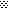 